Social 30-1 Source AnalysisExamine the source.Write a response in point form in which you must:• interpret the source, explain the ideological perspective(s) presented in the source, and discuss the links between the principles of liberalism and the source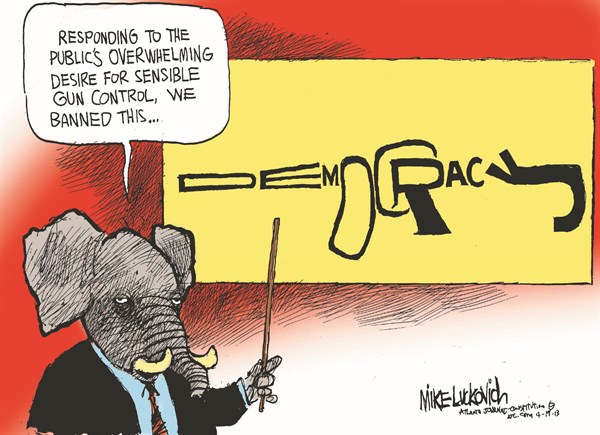 Social 30-1 Source AnalysisExamine the source.Write a response in point form in which you must:• interpret the source, explain the ideological perspective(s) presented in the source, and discuss the links between the principles of liberalism and the source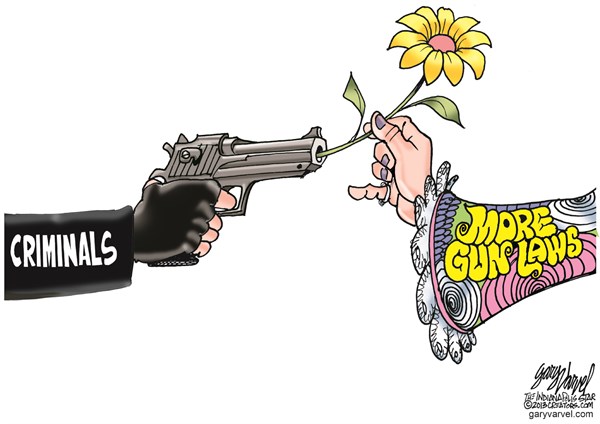 Social 30-1 Source AnalysisExamine the source.Write a response in point form in which you must:• interpret the source, explain the ideological perspective(s) presented in the source, and discuss the links between the principles of liberalism and the source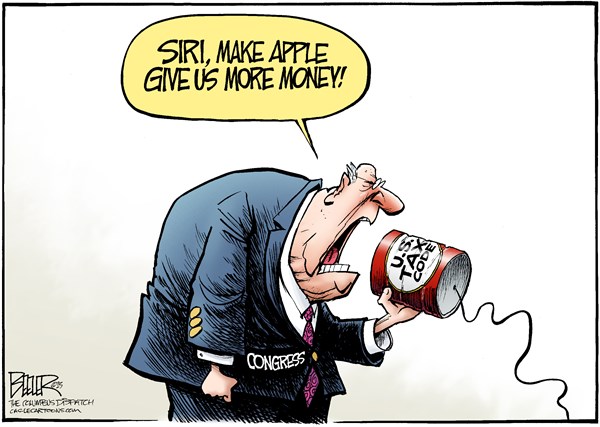 Social 30-1 Source AnalysisExamine the source.Write a response in point form in which you must:• interpret the source, explain the ideological perspective(s) presented in the source, and discuss the links between the principles of liberalism and the source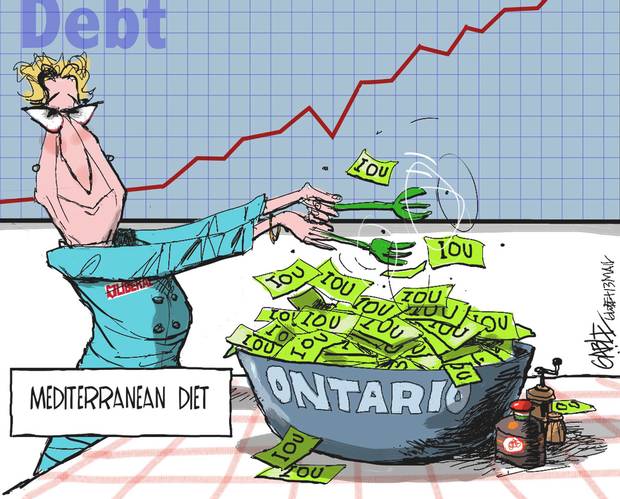 Social 30-1 Source AnalysisExamine the source.Write a response in point form in which you must:• interpret the source, explain the ideological perspective(s) presented in the source, and discuss the links between the principles of liberalism and the source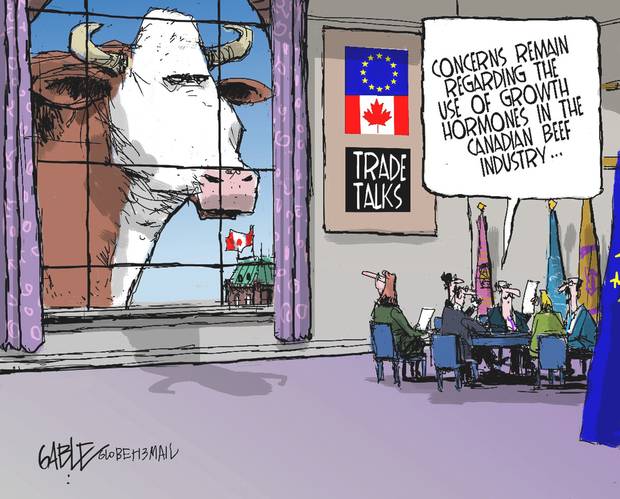 Social 30-1 Source AnalysisExamine the source.Write a response in point form in which you must:• interpret the source, explain the ideological perspective(s) presented in the source, and discuss the links between the principles of liberalism and the source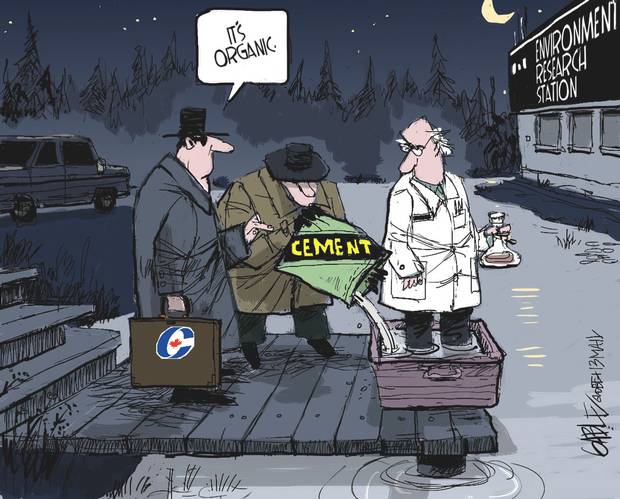 